					ПРЕСС-РЕЛИЗ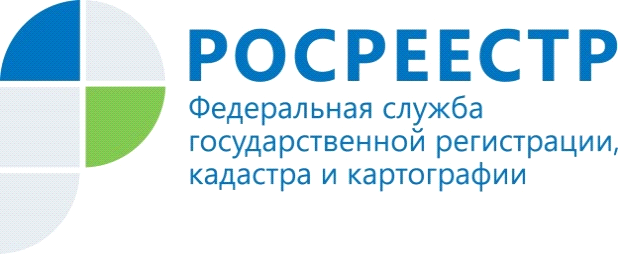 	31 октября 2018 года с 11:00 до 13:00 Управление Росреестра по Мурманской области проводит расширенную "горячую линию" по вопросам предоставления услуг Росреестра в сфере государственного кадастрового учета и государственной регистрации прав, в том числе в электронном виде, по вопросам землеустройства, государственной кадастровой оценки недвижимости, государственного земельного надзора,  а также по вопросам банкротства юридических и физических лиц.На Ваши вопросы ответит руководитель Управления Бойко Анна Сергеевна, а также сотрудники подразделений.Телефоны "горячей линии": (8152)  44-09-39 – руководитель Управления Бойко Анна Сергеевна;(8152)  44-49-14 – начальник отдела государственной регистрации недвижимости, ведения ЕГРН и повышения качества данных ЕГРН Престинская Елена Геннадьевна; (8152) 44-11-43 – заместитель начальника отдела государственной регистрации недвижимости, ведения ЕГРН и повышения качества данных ЕГРН Истосова Марина Витальевна;(8152) 44-10-94 – и.о. начальника отдела государственного земельного надзора Кошечкин Василий Анатольевич;(8152)  44-87-87 – начальник отдела землеустройства, мониторинга земель и кадастровой оценки недвижимости, геодезии и картографии Швейцер Ольга Андреевна;(8152) 44-48-60 – главный специалист-эксперт отдела правового обеспечения и контроля (надзора) в сфере саморегулируемых организаций Евтушенко Дмитрий Николаевич;(81536)  7-33-24  - начальник Мончегорского отдела Гончаров Роман Геннадьевич;(81552)  5-35-34 – начальник Оленегорского отдела Капустина Людмила Геннадьевна;(81554)  6-34-22 – начальник Печенгского отдела Гришина Нина Николаевна;(81537) 4-91-98 – начальник межмуниципального отдела по ЗАТО Североморск и Александровск Воробьев Вадим Вячеславович;(81533) 9-51-07 – начальник Кандалакшского межмуниципального отдела  Онишина Ольга Юрьевна;(81555) 7-67-52 – начальник межмуниципального отдела по г. Кировску и г. Апатиты Еремеева Анна Валерьевна.Ждем Ваших звонков! Контакты для СМИ: Кубан Татьяна Валерьевна, тел. 44-00-31, факс 45-52-79, e-mail: 51_upr@rosreestr.ru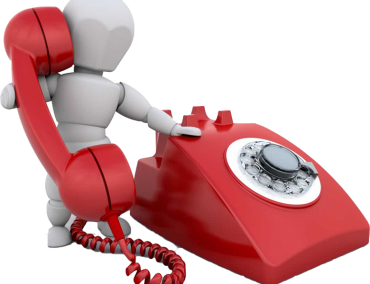   31 октября  Управление Росреестра по Мурманской области проводит расширенную "горячую линию"